ОБЩИНА ШУМЕН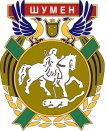 ЦЕНТЪР ЗА ИНФОРМАЦИЯ И УСЛУГИДО КМЕТА НА ОБЩИНА ШУМЕНЗАЯВЛЕНИЕ ЗА АДМИНИСТРАТИВНА УСЛУГА от __________________________________________________________________,/име, презиме, фамилия/ЕГН / ЛНЧ _____________________, представител на ______________________/ наименование и правно –________________________________________________________ ,  ЕИК ___________________ , съсинформационна форма/седалище ____________________________ и адрес на управление _________________________________________________________________________________Телефон ___________________ , Е-mail ___________________________________Господин Кмете,Моля  да  разрешите  да  ползвам  _______________бр.   паркоместо/а/   наул.___________________________________________  за периода от________  до________, където се намира _____________________________________________/магазин, офис на фирма и др./Заб. Цената на услугата в размер на 50 лв. за паркоместо месечно /по чл.50.т.14 от НОАМТЦУ/ се плаща след преценяване на възможностите за паркиране, съгласно ЗДвП.Разрешението се издава след представяне на документ за платена цена на услугата.______________г.			_____________гр.Шумен			/подпис, печат/